Mercato della Segavecchia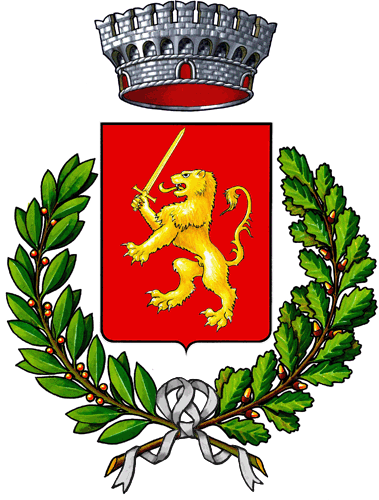 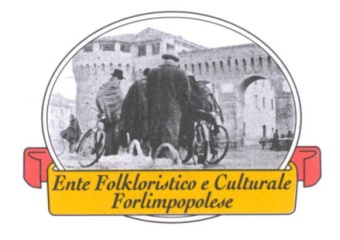 Con il Patrocinio del comune di ForlimpopoliModulo di domanda e regolamento per espositore al mercato del 11 ottobre 2019.Io sottoscritto/a _________________________________ nato/a a ___________________(_____) il ______/_____/_____________ e residente a _________________________________ (_____) Via ____________________________________________ n. ___________ CAP ____________ Recapito telefonico n.______________________e-mail_______________________________PEC _____________________Dati per la fatturazione:Codice Fiscale_________________________________Partita IVA__________________________   Cod. univoco____________________________DICHIARAIn base a quanto previsto nel vigente regolamento della manifestazione mercato della Segavecchia “autunno Forlimpopolese” di Forlimpopoli, di partecipare all’edizione dell’11 ottobre 2019 della medesima in qualità di: Titolare di autorizzazione al commercio su aree pubbliche di cui al D.Lgs. 114/98 art. 28 di tipo a) rilasciata da Comune dell’Emilia Romagna o di tipo b) rilasciata da qualsiasi Comune italiano ed in possesso della Scia ex art. 126 del TULPS (R.D. n. 773/1931);(Gli operatori commerciali presenti alla manifestazione: Mercato della Segavecchia “autunno Forlimpopolese” sono tenuti alla commercializzazione dei prodotti compresi nella specializzazione merceologica di cui al precedente articolo 1), alla rigorosa osservanza di tutte le norme vigenti in materia di commercio, tributarie, fiscali e di pubblica sicurezza, nonché delle disposizioni del presente regolamento.)Operatore in possesso di autocertificazione attestante la vendita di Opere dell’Arte e dell’Ingegno, ai sensi dell’art. 4, comma 2, lettera h, del D.Lgs. n. 114/98;Hobbista in possesso di tesserino identificativo così come previsto dalla legge regionale Emilia-Romagna n. 4/2013;Soggetto che vende oggetti propri, usati, altrimenti destinati alla dismissione o allo smaltimento, nell’ ambito delle attività indicate dall’ art. 7-sexies del D.L. n. 208/2008 e dall’ art. 180-bis del D.Lgs. n. 152/2006.Espositore di auto e moto d’epoca, oggetti da collezione, oggettistica antica del ricordo in genere.consapevole che le dichiarazioni false, la falsità negli atti e l’uso di atti falsi comportano l’applicazione delle sanzioni penali previste dall’art. 76 DPR n. 445/2000 e la decadenza dai benefici                 data...................................	(firma)   ..................................................